คำแนะนำ: *กรุณาตัดข้อความแนะนำที่เป็นอักษรเอนสีแดงออกก่อนพิมพ์และนำไปใช้ โดยปรับข้อความให้สอดคล้องกับโครงการวิจัยของท่านชื่อโครงการวิจัย ............................................................................................................................................ชื่อผู้วิจัย .........................................................................ตำแหน่ง.................................................................(กรณีเป็นโครงการของนักศึกษาให้ระบุว่า) เป็นวิทยานิพนธ์/ดุษฎีนิพนธ์ โดยมีอาจารย์............................เป็นที่ปรึกษาวิทยานิพนธ์/ดุษฎีนิพนธ์	โครงการวิจัยเรื่องนี้มีวัตถุประสงค์ เพื่อ ..................................................................................................... โดยมีรายละเอียดชี้แจงผู้เข้าร่วมโครงการวิจัย ดังนี้วิธีการวิจัย (กระบวนการ ขั้นตอน  วิธีการที่ผู้เข้าร่วมโครงการวิจัยจะต้องปฏิบัติ และระยะเวลาในการเข้าร่วมการวิจัย)ความเสี่ยงที่อาจเกิดขึ้น
(ต่อสภาพร่างกาย จิตใจ สภาพทางสังคมหรือการดำเนินชีวิต รวมถึงความไม่สะดวกที่อาจเกิดแก่ผู้เข้าร่วมโครงการวิจัย)แนวทางป้องกัน แก้ไข และช่วยเหลือ (กรณีโครงการวิจัยมีความเสี่ยง “สูง” จนอาจถึงแก่ชีวิต ได้รับบาดเจ็บ หรือทุพพลภาพ อันเป็นผลโดยตรงจากการวิจัย ผู้วิจัยจะชดเชยความเสียหายให้แก่ผู้เข้าร่วมโครงการวิจัยอย่างไร)ประโยชน์ที่จะได้รับ (ทางตรง)กรณีที่ไม่ได้รับประโยชน์ทางตรงใดๆ จากโครงการวิจัยให้แจ้งผู้เข้าร่วมโครงการวิจัยให้ชัดเจนประโยชน์ที่จะได้รับ (ทางอ้อม)กรณีที่ไม่ได้รับประโยชน์ทางอ้อมใดๆ จากโครงการวิจัยให้แจ้งผู้เข้าร่วมโครงการวิจัยให้ชัดเจนรายละเอียดเกี่ยวกับค่าใช้จ่าย (ถ้ามี)เช่น ค่าชดเชยการเสียเวลา ค่าใช้จ่ายในการเดินทาง และหรือค่าใช้จ่ายในส่วนที่ผู้เข้าร่วมโครงการวิจัยต้องรับผิดชอบ (ถ้ามี)การเข้าร่วมโครงการวิจัย ผู้เข้าร่วมโครงการวิจัยมีความสมัครใจเข้าร่วม หรือมีสิทธิปฏิเสธการ
เข้าร่วมโครงการวิจัยได้ และสามารถถอนตัวออกจากการเป็นผู้เข้าร่วมโครงการวิจัยได้ทุกเมื่อ โดยการปฏิเสธหรือถอนตัวของผู้เข้าร่วมโครงการวิจัยจะไม่มีผลกระทบต่อสิทธิประการใดๆ ที่ผู้เข้าร่วมโครงการวิจัยจะพึงได้รับ	การเก็บรักษาข้อมูลส่วนบุคคลของผู้เข้าร่วมโครงการวิจัยเป็นความลับ การเผยแพร่ผลการวิจัยจะกระทำในภาพรวม โดยผู้วิจัยจะไม่นำข้อมูลส่วนบุคคลของผู้เข้าร่วมโครงการวิจัยออกเปิดเผยไม่ว่าในทางใดๆ เว้นแต่ผู้เข้าร่วมโครงการวิจัยจะยินยอมให้เปิดเผยข้อมูลดังกล่าวโครงการวิจัยนี้ผู้วิจัยเสนอขอรับการพิจารณารับรองจริยธรรมการวิจัย และได้รับการพิจารณารับรองจริยธรรมจากคณะกรรมการจริยธรรมการวิจัยในคน มหาวิทยาลัยสุโขทัยธรรมาธิราชเรียบร้อยแล้ว ทั้งนี้ 
ท่านสามารถสอบถามข้อมูลเพิ่มเติมหรือข้อมูลที่ไม่ชัดเจนได้ที่สถานที่ติดต่อผู้วิจัย..........................................................................................................................................โทรศัพท์......................................................... โทรศัพท์มือถือ...........................................................E- mail: …………….……………..…………………………………………………………………………………….…………ข้าพเจ้าได้อ่านรายละเอียดในเอกสารนี้ครบถ้วนแล้ว   ลงชื่อ........................................................................						      (....................................................................)                  							      ผู้ปกครอง         วันที่............/............../……...........สถานที่..................................................วันที่.................................................ข้าพเจ้า....................................................................................บิดา/มารดาหรือผู้ปกครองของ
ชื่อ-นามสกุล ............................................................................................................. อายุ ................ปี 
ข้าพเจ้าได้อ่านรายละเอียดจากเอกสารชี้แจงผู้เข้าร่วมโครงการวิจัย ที่แนบมานี้ครบถ้วนแล้ว และข้าพเจ้ายินยอมให้ เด็กในปกครองของข้าพเจ้า เข้าร่วมโครงการวิจัย เรื่อง...........................................................
.............................................................................. โดยสมัครใจข้าพเจ้าได้รับทราบรายละเอียดเกี่ยวกับการวิจัย โดยเข้าใจคำอธิบายดังกล่าวครบถ้วนเป็นอย่างดีแล้ว และผู้วิจัยรับรองว่าจะตอบคำถามต่างๆ ที่ข้าพเจ้าสงสัยเกี่ยวกับการวิจัยนี้ด้วยความเต็มใจ และไม่ปิดบังข้อมูลการวิจัยจนข้าพเจ้าพอใจผู้วิจัยรับรองว่าจะเก็บข้อมูลเกี่ยวกับตัวเด็กในปกครองของข้าพเจ้าเป็นความลับ จะเปิดเผยเฉพาะข้อมูลในส่วนที่เป็นสรุปผลการวิจัย การเปิดเผยข้อมูลของข้าพเจ้าต่อหน่วยงานต่างๆ กระทำได้ต่อเมื่อได้รับอนุญาตจากข้าพเจ้าและเด็กในปกครองของข้าพเจ้าเท่านั้นเด็กในปกครองของข้าพเจ้ามีสิทธิถอนตัวออกจากการวิจัยเมื่อใดก็ได้ตามความต้องการโดยไม่ต้องแจ้งเหตุผล โดยการถอนตัวของเด็กในปกครองของข้าพเจ้าจะไม่มีผลกระทบต่อสิทธิประการใดๆ ที่เด็กในปกครองของข้าพเจ้าจะพึงได้รับ หากเด็กในปกครองของข้าพเจ้าไม่ได้รับการปฏิบัติที่ตรงตามที่ได้ระบุไว้ในเอกสารชี้แจงผู้เข้าร่วมโครงการวิจัย ข้าพเจ้าสามารถร้องเรียนได้ที่ คณะกรรมการจริยธรรมการวิจัยในคน สถาบันวิจัยและพัฒนา มหาวิทยาลัยสุโขทัยธรรมาธิราช 9/9 หมู่ 9 ตำบลบางพูด อำเภอปากเกร็ด จังหวัดนนทบุรี 11120 
โทร 02 504 7592 – 3กรณีที่ข้าพเจ้าไม่สามารถอ่านหรือเขียนหนังสือได้ ผู้วิจัยได้อ่านข้อความในเอกสารแสดงความยินยอมให้แก่ข้าพเจ้าฟังจนเข้าใจดีแล้ว ข้าพเจ้าจึงลงนามหรือประทับลายนิ้วหัวแม่มือของข้าพเจ้าในเอกสารแสดงความยินยอมนี้ด้วยความเต็มใจ				     ลงชื่อ………………………………..…............……..					      (....................................................................)               ผู้ปกครอง           วันที่............/............../……...........				     ลงชื่อ………………………………..…............……..					      (....................................................................)      					          ผู้วิจัย/ผู้ให้ข้อมูลและขอความยินยอม						  วันที่............/............../……...........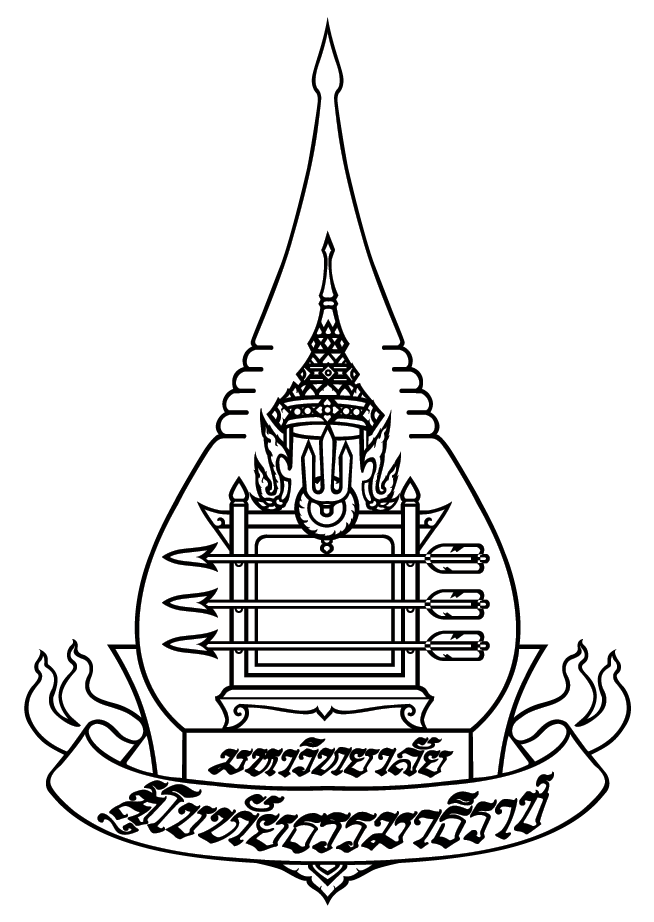 คณะกรรมการจริยธรรมการวิจัยในคนมหาวิทยาลัยสุโขทัยธรรมาธิราช AF-09_06หนังสือแสดงความยินยอมเข้าร่วมโครงการวิจัย 
สำหรับผู้เข้าร่วมโครงการที่เป็นเด็กอายุต่ำกว่า 7 ปี เอกสารหมายเลข 1 เอกสารชี้แจงแก่ผู้ปกครองโดยนักวิจัย ................./..............รหัสโครงการวิจัย (เจ้าหน้าที่กรอก)หนังสือแสดงความยินยอมเข้าร่วมโครงการวิจัย 
สำหรับผู้เข้าร่วมโครงการที่เป็นเด็กอายุต่ำกว่า 7 ปีเอกสารหมายเลข 2 หนังสือแสดงความยินยอมจากผู้ปกครอง
ให้เข้าร่วมโครงการวิจัย................./..............รหัสโครงการวิจัย (เจ้าหน้าที่กรอก)